State Version: Ohio
Languages: English/Spanish/Simplified Chinese/Korean/Vietnamese 
Exam Type: Three attempts at the online exam are included
Certificate: The ServSafe Food Handler Ohio Certificate is valid for three years
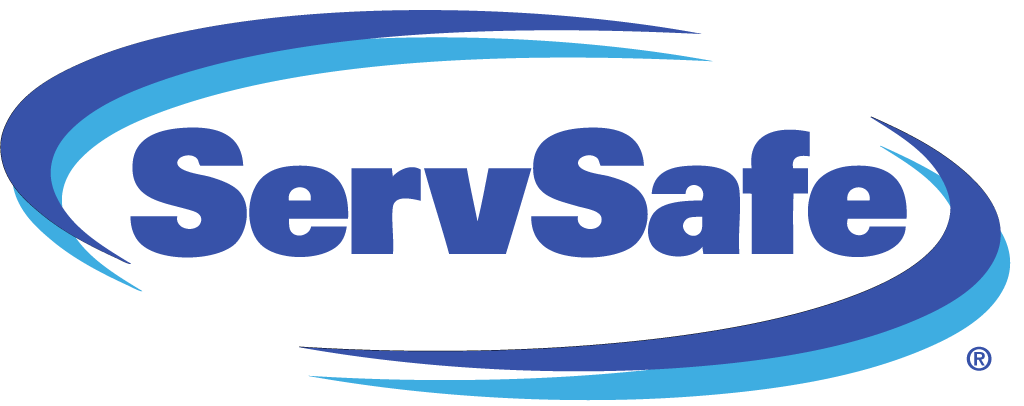 The ServSafe Food Handler® Ohio Online Course and Exam has been approved by the Ohio Department of Health, ODH #89-17, for food service operations and retail food establishments that need Level One Training. At CEVEC, we provide a 3-4 day training that entails an interactive online course. Upon completion of this program the student will need to print off the Certificate of Achievement and have a copy available for review by the local Health Department.ServSafe Food Handler® Ohio Online Course and Exam is a comprehensive solution that delivers consistent food safety training to employees. This ensures the same food safety principles are delivered each and every time.  Sections can be completed in approximately 10 minutes.  Color photographs from the learners point of view helps reinforce food safety concepts  Enhanced assessment can be taken at the completion of training to measure if employees have the minimum competency in food safety knowledge.   Once the course has been purchased and launched, participants can select to take the course in English, Spanish, Simplified Chinese, Korean or Vietnamese.
Covers five key areas:   Basic Food Safety  Personal Hygiene  Cross-Contamination & Allergens  Time and Temperature  Cleaning and SanitationThe National Restaurant Association's ServSafe Food Safety training program is widely recognized and respected in the foodservice industry. Here's why.Uses quality materials and exams created by foodservice and regulatory experts exclusively for the foodservice industryReinvests proceeds from programs back into the industryA single source, one-stop shop for both food safety training and the certification examinationDelivers up-to-date regulatory informationProvides support from foodservice subject matter experts available to answer questionsOffers flexible online, classroom, in-unit and one-on-one training and examination options